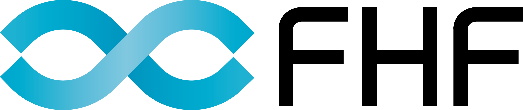 Mandat og retningslinjer for referansegrupper i FHF-prosjekter 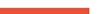 NØKKELOPPLYSNINGER REFERANSEGRUPPEN ER OPPNEVNT AV FHF OG BESTÅR AV FØLGENDE MEDLEMMER: Dato: Medlemmer: 1. REFERANSEGRUPPENS ANSVAR OG ARBEIDSFORM  HensiktFHF oppnevner referansegruppen.Referansegruppen skal bidra til at prosjektet gjennomføres i samsvar med prosjektets mål, tidsplan og økonomiske rammer og bidra til at prosjektet får størst mulig nytte for bedriftene og næringen.Ansvar og arbeidsformReferansegruppen har en rådgivende rolle i prosjektet.Referansegruppen skal bistå prosjektet faglig og være diskusjonspartner før omfattende endringer besluttes og igangsettes.Referansegruppen kan foreslå endringer i prosjektet dersom dette kan styrke prosjektets nytte for næringen.Kvalitet og uavhengighetReferansegruppen skal ikke påvirke prosjektet på en måte som kan svekke prosjektets vitenskapelige kvalitet og legitimitet.Prosjektleder har ansvaret for å sikre at arbeidet holder nødvendig vitenskapelig kvalitet og har legitimitet som uavhengig forskning. Dersom prosjektleder mener det er fare for at referansegruppen eller FHF kan påvirke prosjektet på en uheldig måte når det gjelder kvalitet eller legitimitet, plikter tilsagnsmottaker å varsle FHF om dette skriftlig. FHF vil da vurdere endringer i samarbeid med prosjektleder.TaushetspliktReferansegruppens medlemmer har taushetsplikt etter forvaltningsloven.
 2.  PROSJEKTLEDERS OPPGAVER OVERFOR REFERANSEGRUPPEN Prosjektleder innkaller til møter i referansegruppen. Innkalling skal skje med rimelig varsel, og nødvendig underlag sendes ut i god tid før møtet. Saksansvarlig hos FHF, prosjektleder og andre prosjektdeltakere kan delta i referansegruppens møter.I prosjektperioden skal referansegruppen holdes orientert om prosjektets fremdrift, foreløpige resultater, formidling og kommunikasjon fra prosjektet. Referansegruppen skal få forelagt seg endringer i planer, statusrapporter og foreløpig versjon av sluttrapporten fra prosjektet, og skal ha anledning til å gi kommentarer.Prosjektleder skal skrive referat fra møtene. Møtereferatene er organinterne dokumenter etter offentleglova § 14.FHF vil delta i møtene i prosjektets referansegruppe for å ivareta FHFs målsetting med prosjektet. FHF vil ha et særlig fokus på kommunikasjon fra prosjektet som kan bidra til implementering og nytte, samt ivaretakelse av FoU-aktørenes uavhengighet i forhold til næringens interesser. Prosjekt 90[XXXX]  [Tittel] Ansvarlig organisasjon: Utførende prosjektleder: FHF-ansvarlig: 